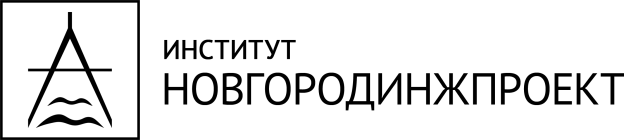 Акционерное общество «институт Новгородинжпроект»Акционерное общество «институт Новгородинжпроект»Акционерное общество «институт Новгородинжпроект»Свидетельство № СРО-И-001-28042009 от 28.04.2009Свидетельство № СРО-И-001-28042009 от 28.04.2009Свидетельство № СРО-И-001-28042009 от 28.04.2009ПРОЕКТ ПЛАНИРОВКИ ТЕРРИТОРИИв границах земельного участка с кадастровым номером 53:20:0410301:246 расположенного по адресу: Новгородская область, Чудовский район, Успенское сельское поселение ПРОЕКТ ПЛАНИРОВКИ ТЕРРИТОРИИв границах земельного участка с кадастровым номером 53:20:0410301:246 расположенного по адресу: Новгородская область, Чудовский район, Успенское сельское поселение ПРОЕКТ ПЛАНИРОВКИ ТЕРРИТОРИИв границах земельного участка с кадастровым номером 53:20:0410301:246 расположенного по адресу: Новгородская область, Чудовский район, Успенское сельское поселение ВН-16334-09-ППВН-16334-09-ППВН-16334-09-ППГенеральный директорГ. Н. АнЗам. генерального директора по инженерным изысканиямА. С. ЗеленинНачальник партии топографииА.А. АлексеевВеликий Новгород2018 г.Великий Новгород2018 г.Великий Новгород2018 г.